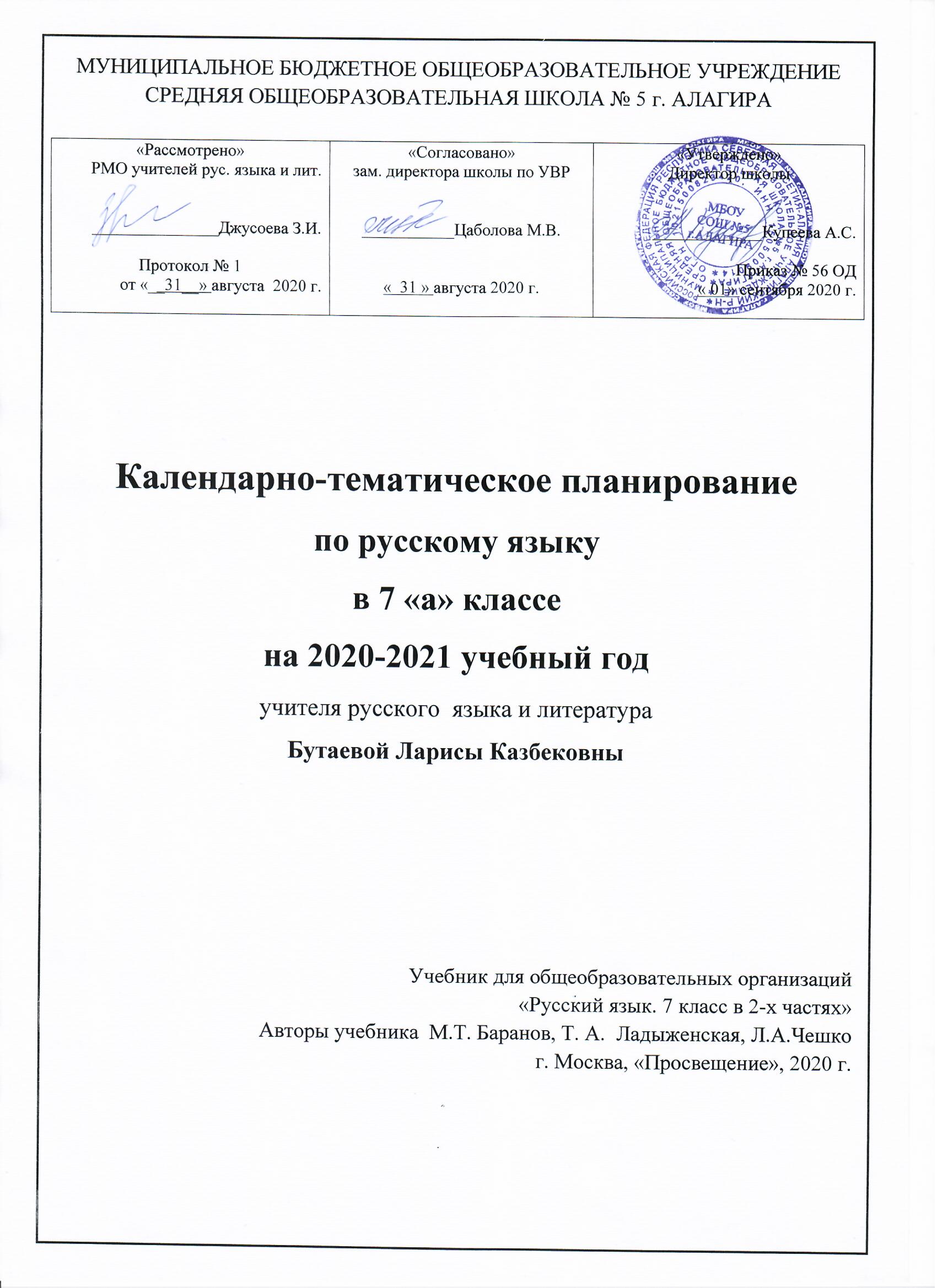 Пояснительная запискаРабочая программа по курсу «Русский язык» составлена на основе:требований к результатам освоения ФГОС ООО,авторской  программы курса «Русский язык»  для 7класса   общеобразовательных учреждений авторов: М.Т. Баранов, Т.А. Ладыженская, Н.М. Шанский, Л.А. Тростенцова,  А.Д. Дейкина; М.: Просвещение; Основной образовательной программы основного общего образования ФГОС ООО МБОУ  СОШ № 5 с учётом планируемых к использованию учебно-методических материалов:      Учебник для 7 класса общеобразовательных организаций «Русский язык» Ладыженской Т.А., Баранова М.Т., Тростенцовой Л. А. и др. - М.: Просвещение;     Е.А. Касатых. Поурочные разработки. 7 класс: пособие для учителей общеобразовательных организаций. – М.: Просвещение.             Рабочая программа рассчитана на 140 часов (4 часа в неделю, 35 недель).  1.Планируемые образовательные результаты освоения курса русского языка в 7 классе. Личностные результатыпонимание русского языка как одной из основных национально-культурных ценностей русского народа, его значения в процессе получения школьного образования;уважительное отношение к родному языку, гордость за него; потребность сохранить чистоту русского языка как явления национальной культуры; стремление к речевому самосовершенствованию;достаточный объем словарного запаса и усвоенных грамматических средств для свободного выражения мыслей и чувств в процессе речевого общения; способность к самооценке на основе наблюдения за собственной речьюМетапредметные результатывладеть читательскими умениями, достаточными для продуктивной самостоятельной работы с литературой разных стилей и жанров;уметь передавать содержание прочитанного близко к тексту, сжато, выборочно, с выражением собственных суждений о прочитанном в устной и письменной формах;пользоваться языковыми средствами при построении высказывания, обеспечивая простоту и ясность предложений.Предметные результатыиметь предусмотренные образовательным минимумом знания о фонетической, лексической и грамматической системах русского языка, о тексте и стилях речи; владеть орфографической, пунктуационной, речевой грамотностью в объеме, достаточном для свободного пользования русским языком в учебных и иных целях в устной и письменной форме;иметь представление о социальной сущности языка, его функциях и структуре, о языковой норме и происходящих в русском языке изменениях, о его взаимосвязи с другими языками;уметь различать изученные стили речи; определять тему, основную мысль текста; владеть разными видами чтения;использовать приобретённые навыки для увеличения словарного запаса, получения знания по другим предметам.2.Содержание учебного курсаРусский язык как развивающееся явление. Язык и культура народа. Лингвистика как наука о языке и речи. Необходимость бережного и сознательного отношения к русскому языку как к национальной ценности. Повторение пройденного в 5-6 классах. Публицистический стиль, его жанры, языковые особенности. Орфографические, пунктуационные условия написания слов. Морфемные признаки слова.Морфологические признаки частей речи. Опознавательные признаки морфемики, орфографии, морфологии, синтаксиса, пунктуации.Морфология. Орфография. Культура речи.Причастие. Повторение пройденного о глаголе. Свойства прилагательных и глагола у причастия. Синтаксическая роль. Действительные и страдательные причастия. Обособление причастного оборота. Не с причастиями. Правописание суффиксов причастий. Н и НН в суффиксах причастий. Описание внешности человека.Деепричастие. Повторение пройденного о глаголе. Свойства наречия  и глагола у деепричастия. Синтаксическая роль. Деепричастия совершенного и несовершенного вида. Обособление деепричастного оборота и одиночного деепричастия. Не с деепричастиями. Рассказ по картине.Наречие. Наречие как часть речи. Синтаксическая роль. Текстообразующая роль. Словообразование наречий.  Не с наречиями. Правописание суффиксов наречий. Н и НН в суффиксах наречий. Описание действий как вид текста.Категория состояния. Категория состояния как часть речи. Отличие от наречий. Синтаксическая роль.Выборочное изложение текста с описанием состояния человека или природы.Служебные части речи. Культура речи.Предлог как служебная часть речи. Синтаксическая роль предлогов. Непроизводные и производные предлоги. Простые и составные. Текстообразующая роль предлогов. Слитное и раздельное написания предлогов. Дефис в предлогах.Рассказ от своего имени на основе прочитанного. Рассказ на основе увиденного на картине.Союз как служебная часть речи. Синтаксическая роль союзов. Сочинительные и подчинительные союзы. Простые и составные. Текстообразующая роль союзов. Слитное и раздельное написания союзов.Устное рассуждение на дискуссионную тему, языковые особенности.Частица  как служебная часть речи. Синтаксическая роль частиц. Текстообразующая роль. Формообразующие и смысловые частицы. Различение НЕ и НИ, их правописание.Рассказ по данному сюжету.Междометие. Звукоподражательные слова.Междометие как часть речи. Синтаксическая роль. Звукоподражательные слова и их отличие от междометий. Дефис в междометиях. Интонационное выделение междометий. Запятая и восклицательный знак при междометиях.Повторение и систематизация изученного материала в 7 классе.Сочинение-рассуждение на морально-этическую тему или публичное выступление на эту тему.Тематическое планированиеКалендарно-тематическое планированиеНазвание темы, разделаКол-во часов в рабочей программеВведение1Повторение в начале года11+1Тексты и стили4Морфология и орфография. Культура речи79Причастие26+7Деепричастие10+1Наречие26+5Категория состояния2+2Служебные части речи34Самостоятельные и служебные части речи1Предлог8Союз11+1Частица10+2Междометие1Повторение и систематизация изученного в 5-7 классах8+2Итого:140№ урокаТемаДата проведенияДата проведения№ урокаТемапо планупо факту1Русский язык как развивающееся явлениеПовторение изученного в 5-6 классах (11+1 ч)2Синтаксис. Синтаксический разбор3Пунктуация. Пунктуационный разбор4Лексика и фразеология5Фонетика и орфография. Фонетический разбор слова6Орфография. Орфографический разбор слов7Словообразование и орфография. Морфемный разбор 8Словообразование и орфография. Словообразовательный разбор9-11Морфология и орфография. Морфологический разбор слова12РРСочинение по картине И.И.Бродского «Летний сад осенью»13Контрольный диктант по теме «Повторение изученного в 5-6 классах»Тексты и стили (4 ч)14Текст15Диалог как текст. Виды диалога16Стили литературного языка17Публицистический стильМорфология и орфография. Культура речи (79 ч)Причастие (26+7 ч)18Причастие как часть речи19Склонение причастий и правописание гласных в падежных окончаниях причастий20-21Причастный оборот. Выделение причастного оборота запятыми22РРОписание внешности человека23РРСочинение24Действительные и страдательные причастия25Краткие и полные страдательные причастия26Действительные причастия настоящего времени. Гласные в суффиксах действительных причастий настоящего времени27Действительные причастия прошедшего времени28РРИзложение (упр.116)29Страдательные причастия настоящего времени. Гласные в суффиксах страдательных причастий настоящего времени30Страдательные причастия прошедшего времени31Гласные перед Н в полных и кратких страдательных причастиях32-34Одна и две буквы Н в суффиксах страдательных причастий прошедшего времени. Одна буква Н в отглагольных прилагательных 35-36Одна и две буквы Н в суффиксах кратких страдательных причастий и кратких отглагольных прилагательных37-38РРВыборочное изложение (упр. 151)39Морфологический разбор причастия40Контрольный диктант по теме «Причастие»41-42Слитное и раздельное написание НЕ с причастиями43-44Буквы Е и Ё после шипящих в суффиксах страдательных причастий прошедшего времени45-46РРСочинение «Успешный телеведущий»47-48Обобщение по теме «Причастие»49Урок-зачет по теме «Причастие»50Контрольный диктант по теме «Причастие»Деепричастие (10+1 ч)51Деепричастие как часть речи52-53Деепричастный оборот. Запятые при деепричастном обороте54Раздельное написание НЕ с деепричастиями55Деепричастия несовершенного вида56Деепричастия совершенного вида57РРСочинение по картине С.Григорьева «Вратарь» 58Морфологический разбор деепричастия59Повторение по теме «Деепричастие»60Урок-зачет по теме «Деепричастие»61Контрольный диктант по теме «Деепричастие»Наречие (26+5 ч)62Наречие как часть речи63-64Разряды наречий65-66РРСочинение по картине И.Попова «Первый снег»67Степени сравнения наречий68Морфологический разбор наречий69-70РРСочинение-рассуждение «Мое отношение к прозвищам»71-72Слитное и раздельное написание НЕ с наречиями            на –о и –е73Буквы Е и И в приставках НЕ и НИ отрицательных наречий74-75Одна и две буквы Н в наречиях на –о и –е76Контрольный диктант по теме «Правописание наречий»77РРОписание действий78Буквы О и Е после шипящих на конце наречий79-80Буквы О и А на конце наречий81-82РРСочинение по картине Е.Н.Широков «Друзья»83-84Дефис между частями слова в наречиях85-86Слитное и раздельное написание приставок в наречиях, образованных от существительных и количественных числительных87Мягкий знак после шипящих на конце наречий88Обобщение по теме «Наречие»89Урок-зачет по теме «Наречие»90Контрольный диктант по теме «Наречие»91РРУчебно-научная речь92РРУчебный докладКатегория состояния (2+2 ч)93Категория состояния как часть речи94Морфологический разбор категории состояния95-96РРСочинение на лингвистическую темуСлужебные части речи ( ч)97Самостоятельные и служебные части речиПредлог (8 ч)98Предлог как часть речи99Употребление предлогов100-101Непроизводные и производные предлоги102Простые и составные предлоги.103Морфологический разбор предлогов104-105Слитное и раздельное написание производных предлоговСоюз (11+1 ч)106Союз как часть речи107Простые и составные союзы108-109Союзы сочинительные и подчинительные110Запятая между простыми предложениями в союзном сложном предложении111Сочинительные союзы112Подчинительные союзы113Морфологический разбор союза114РРСочинение-рассуждение115Слитное написание союзов ТАКЖЕ, ТОЖЕ, ЧТОБЫ116Обобщение сведений о предлогах и союзах117Контрольный диктант по теме «Предлог. Союз»Частица (10+2 ч)118Частица как часть речи119Разряды частиц. Формообразующие частицы120-121РРРабота над вымышленными рассказами122Смыслоразличительные частицы123Раздельное и дефисное написание частиц124Морфологический разбор частицы125Отрицательные частицы НЕ и НИ126Различение частицы НЕ и приставки НЕ-127Частица НИ, приставка НИ-, союз НИ…НИ128Подготовка к контрольному диктанту по теме «Частица»129Контрольный диктант по теме «Частица»Междометие (1 ч)130Междометие как часть речи. Дефис в междометиях. Знаки препинания при междометияхПовторение и систематизация изученного в 5-7 классах (8+2 ч)131РРРазделы науки о русском языке. Текст и стили речи132Фонетика. Графика133Лексика и фразеология134Морфемика и словообразование135-136Морфология и орфография137-138Синтаксис и пунктуация139Итоговый контрольный диктант28.05140РРУрок творчества: от впечатления к слову28.05